CHAPTER TITLE First Author ¹  Second Author ² Third Author ³ ¹ WRITE AUTHORS INFORMATION. Example: BA in Language Teaching from Universidad Técnica Estatal de Quevedo - UTEQ. ² MSc in English Teaching from Universidad Casa Grande - UCG³ Applied Linguistic Professor at Social Science and Education Department. Universidad Técnica Estatal de Quevedo - UTEQABSTRACTArticles that do not follow the guidelines present in this template will not be sent for evaluation. To save time and better adapt to the rules, write your work in this document, following all the information in this template. Abstract should be concise and should be between 150 to 250 words. Abstract is written in a single space form and justified. It should be written in ONE paragraph. For an empirical study, it should contain the background of the study, the aim of the study, the research method, findings, and conclusion or implication of the study. Neither citation nor quotation should be put within the abstract. The word “Abstract” should be written above the abstract, centered, and NOT bold. The content of the abstract should be written in justified alignment. Below the abstract, some keywords representing the key points of the research topic should be written in alphabetical order. Keywords consist of a minimum of three (3) words/phrase and a maximum of five (5) words/phrase. The word “Keywords” is in bold and separated by period (.).Skip a lineKey words: Maximum. 5 words. Separated for period.INTRODUCTIONUse the predefined styles to identify the topics (Figure 1) and facilitate the adaptation of the work to the standards. Articles intended for publication in book chapters must have 8 to 15 pages, must be written in Calibri (Corpo), size 12, with 1.5 spacing. Top/left and bottom/right margins 2.5 cm. Illustrations (figures, drawings, diagrams, flowcharts, photographs, graphs, maps, organization charts, plans, charts, portraits, and others) must be marked in the text, with identification at the top, preceded by the word Figure, centered, followed by its number of order of occurrence in the text, in Arabic numerals, of the respective title. At the bottom, the source, caption, notes, and other necessary information must be indicated.Introductions contain first, the background of the study. This should present the broad or general topic related to the focus of the study, followed by the importance of investigating the topic. The introduction also must include the related past studies that have been conducted related to the topic. It should then be followed by presenting gaps or controversies of the past studies and how the current study will fulfill its contribution to the related field and topic. Finally, the introduction should mention clear research questions or objectives that the study aims to answer.Figure 1 – Use the predefined styles to identify the topics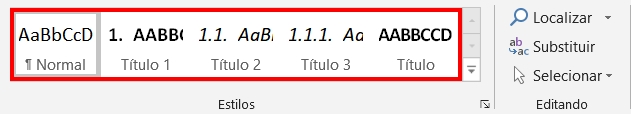 Source: The authors.Tables (information treated statistically) must be numbered with Arabic numerals, with identification at the top, preceded by the word Table, centered. The source must be placed below the table. An example of a table is shown in Table 1. Landscape pages will not be accepted.Table 1 – All tables must be editableSource: The authors.Literature ReviewLiterature review should present the general picture within which the focus of the study may fit. For example, how “motivation” may fit into the field of “foreign language education.” It also should contain the conceptual definition of the main concepts or variables of the study and the theoretical support of the study. It is then followed by the analysis of previous studies related to the topic discussed in the study.All headings and subheadings are to be in bold and consistent throughout the manuscriptheadings and subheadingsHeadings must be listed, in capital letters. Subheadings must be listed in logical sequence, in italics, with the first letter of the sentence capitalized. The headings present in this model only serve to guide authors; their nomenclature may change according to the needs of each work. Teaching a second languageTeaching SpeakingDifficulties in teaching speakingCONCLUSIONS/FINAL cONSIDERATIONSAcknowledgements (Optional)	Collate acknowledgments in a separate section at the end of the article before the references. List here those individuals who provided help during the research (e.g., providing language help, writing assistance, or proofreading the article, etc.).REFERENCESPlease ensure that every reference cited in the text is also present in the reference list (and vice versa). Unpublished results and personal communications are not recommended in the reference list but may be mentioned in the text. Citation of a reference as ‘in press’ implies that the item has been accepted for publicationThe references, with all the data of the cited work, must follow the APA style 7th edition. For quotes with more than 4 lines, use 4 cm indentation, single spacing, and font size 11. In the references, whenever possible, include complete information about the works.Amplla does not charge submission fees. If the article is accepted, information regarding editing and publication fees will be sent by email, according to the values established by the publisher (for information on fees, access the portal (www.ampllaeditora.com.br). Remember: Amplla will never request bank details containing user passwords.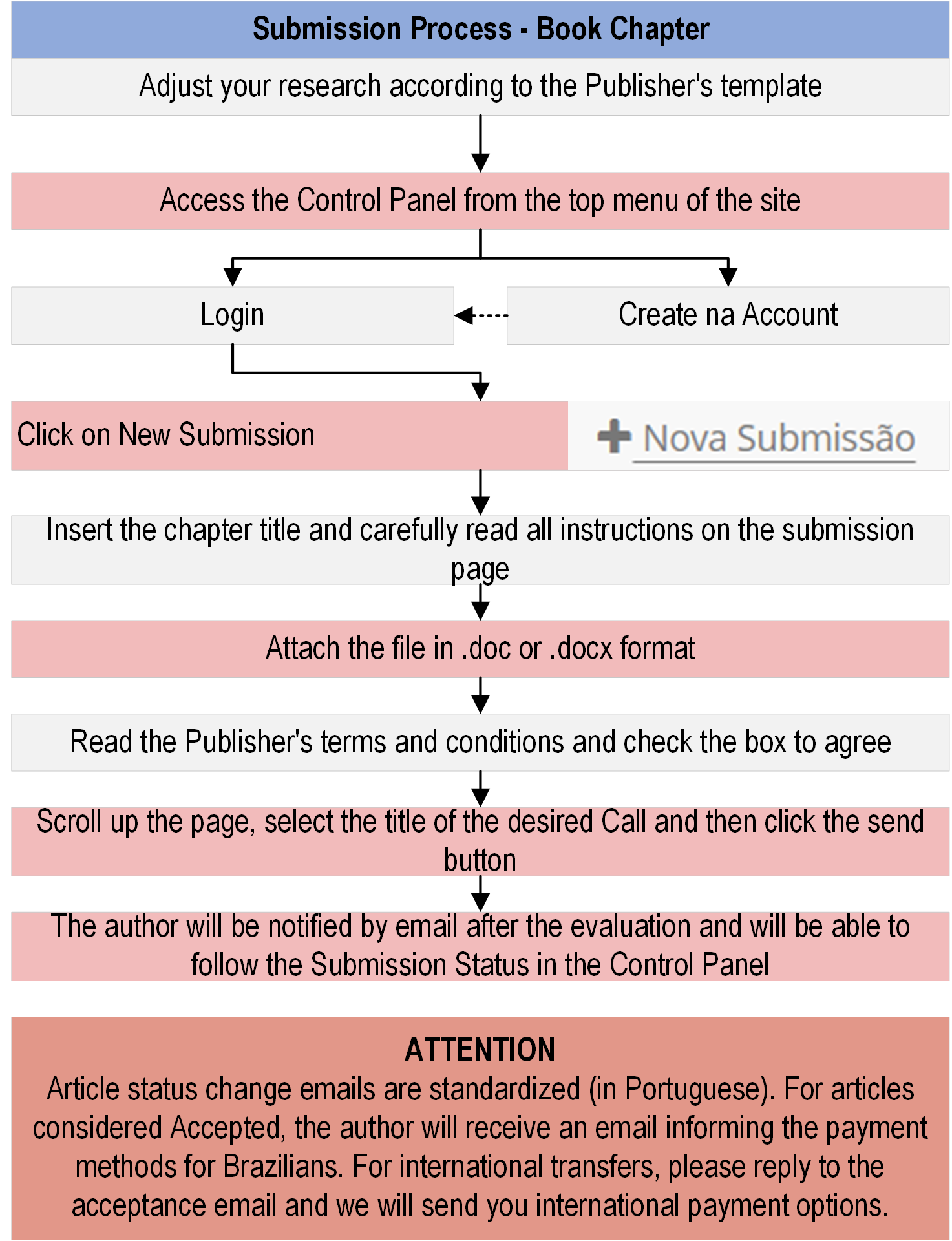 Número da salaQuantidade de alunos145220319439523